I - я Тихоокеанская эскадраФлагманский корабль I - й Тихоокеанской эскадры эскадренный броненосец "Петропавловск"31 марта 1904 годаПогибли при взрыве броненосца на японском минном заграждении на рейде крепости Порт - АртурГорнист                                 Белов Дмитрий Васильевич                           Мологский уездУченик музыканта             Соколов Алексей Алексеевич                        Мышкинский уездМатрос 1 статьи                  Аккуратов Герасим Александрович            Любимский уездМатрос 1 статьи                  Титов Андрей Васильевич                             Мологский уездМатрос 1 статьи                  Шмаков Григорий Михайлович                   Романово-Борисоглебский уезд             Маш.- кварт.2 статьи         Пикин Иван Гаврилович                                 Пошехонский уезд Старший гальванёр            Михайлов Иван Михайлович                       Пошехонский уезд Кочегар 1 статьи                 Молчанов Иван Терентьевич                       Мологский уездЭскадренный броненосец "Пересвет"28 июля 1904 годаПогибли в бою с японской эскадрой Матрос 1 статьи                    Кадчиков Николай Яковлевич                       Ростовский уездМатрос 2 статьи                    Завитаев Николай Гурьевич                           Мологский уезд Эскадренный броненосец "Победа"Погиб при защите крепости Порт - АртурКомендор                                Васильев Андрей                                             Ярославский уездЭскадренный броненосец "Ретвизан"Погибли при защите крепости Порт - АртурМатрос                             Козлов Павел Александрович                               Ярославская губернияМатрос                             Волков Василий Фёдорович                                  Мышкинский уездЭскадренный броненосец "Севастополь"Погибли при защите крепости Порт - АртурМинёр                                 Хазов Василий Васильевич                                                Пошехонский уезд Минёр                                 Кульпин Василий Васильевич                                           Ростовский уезд                              Крейсер I - го ранга "Баян"Погиб при защите крепости Порт - АртурКомендор                           Соболев Григорий Константинович                                   Ростовский уездКрейсер I - го ранга "Варяг"Погиб 27 - го января 1904 года в бою с японской эскадрой у ЧемульпоМинно-арт. сод. 2 статьи                 Мальцев Василий Дмитриевич                         Ростовский уездМореходная канонерская лодка "Гремящий"5-го августа 1904 годаПогиб при защите крепости Порт - АртурКочегар 1 стати                                  Волков Василий Михайлович                                Ярославский уезд Канонерская лодка"Сивуч"20 - го июля 1904 годаПогиб при защите крепости Порт - АртурМатрос                                                 Хаев Николай Фёдорович                                       Пошехонский уезд Минный транспорт "Амур"Погиб при защите крепости Порт - АртурМинёр                                                   Малков Фёдор Иванович                                       Ростовский уездМинный транспорт"Енисей"29 января 1904 годаПогиб при постановке минного заграждения Минёр                                                Бредников Дмитрий Иванович                             Пошехонский уездЭскадренный миноносец"Скорый"Погиб при защите крепости Порт - АртурМинёр                                                 Комлев Иосиф Петрович                                         Мышкинский уезд Эскадренный миноносец"Страшный"31 марта 1904 годаПогиб в ночном бою с японскими миноносцами у крепости Порт - АртурСигнальщик                                            Соколов Пётр                                                           Угличский уездЭскадренный миноносец"Стройный" 31 - го октября 1904 годаВ бою будучи снятым с взорвавшегося миноносца, погиб на миноносце "Сильный", взорвавшемся на японском минном заграждении на внешнем рейде крепости Порт - АртурБоцман                                                 Смирнов Василий Фёдорович                                  Мологский уездII - я Тихоокеанская эскадраФлагманский корабль II-й Тихоокеанской эскадры эскадренный броненосец "Князь Суворов"Погибли в бою 14 - го мая 1905 года у о. ЦусимаСтарший гальванёр          Волков Василий Яковлевич                      Рыбинский уездГальванёр                           Фёдоров Николай Иванович                    Ярославский уездМинёр                                  Кузнецов Алексей Семёнович                 Ростовский уездМинёр                                  Сиделков Арсений Иванович                   Ростовский уездСигнальщик                        Доколев Николай Иванович                     Рыбинский уездМатрос 1 статьи                 Бедин Николай Николаевич                     Рыбинский уездМатрос 1 статьи                 Попов Алексей Дмитриевич                     Рыбинский уездМатрос 1 статьи                 Сазанов Иван Иванович                             Рыбинский уезд               Матрос 2 статьи                 Игнатьев Иван Никитич                              Ростовский уезд Матрос 2 статьи                 Травников Павел Иванович          Романово - Борисоглебский уездПодр.хоз.тр.отс.                 Кораблёв Пётр Григорьевич                     Рыбинский уездКочегар 1 статьи                Гурьевский Григорий Иванович   Романово - Борисоглебский уезд Минный машинист           Крюков Алексей                                           Ростовский уездЭскадренный броненосец "Император Александр III - й"Погибли в бою 14 - го мая 1905 года у о. ЦусимаАрт. квартирмейстер       Мордашев Иван Матвеевич                            Ростовский уездМинёр                                 Лапин Александр Павлович            Романово-Борисоглебский уезд,                    Минёр                                 Огнев Василий Арсеньевич                              г.ЯрославльМинёр                                 Назарев Ефим Иванович                                   Ростовский уездМатрос 1 статьи                Молахов Иван Михеевич                                 Тотимский уездМатрос 1 статьи                Бовин Василий Фёдорович                              Ярославский уездМатрос 2 статьи                Герасимов Иван Александрович                    Любимский уездМатрос 2 статьи                Благовещенский Дмитрий Иванович            Мологский уездМин.арт.сод. 2 статьи     Молодцыгин Пётр Андреевич                         г. УгличЛожник (оружейник)       Ваганов Николай Егорович                              Ростовский уездКочегар 1 статьи                Бекетов Дмитрий Александрович                  г. Молога          Кочегар 2 статьи                Зонов Николай Владимирович                       Ярославский уездЭскадренный броненосец "Бородино"Погибли в бою 14 - го мая 1905 года у о. ЦусимаБоцман                              Степанов Григорий Степанович      Романово-Борисоглебский уездБоцманат                          Буйлов Иван Иванович                      Романово-Борисоглебский уездКвартирмейстер              Веселов Николай Иванович                                 Ростовский уездКвартирмейстер              Захаров Василий Иванович                                  Ярославский уездКомендор                          Барчугов Василий Ефимович           Романово-Борисоглебский уездКомендор                          Никитин Павел Потапович                Романово-Борисоглебский уездКомендор                          Соколов Степан Владимирович                          Ростовский уездМинёр                                Голубев Василий Алексеевич                               Мологский уезд   Минёр                                Гордеев Алексей Александрович                        Рыбинский уездМинёр                                Дурандин Иван Матвеевич               Романово-Борисоглебский уезд Минёр                                Рыбин Иван Николаевич                                        Рыбинский уездСигнальщик                       Хромов Василий Семёнович                                 Ростовский уездМатрос 1 статьи               Беляков Иван Михайлович                                    Ростовский уездМатрос 1 статьи               Дубков Василий Иванович                                     Ростовский уездМатрос 1 статьи               Чуркин Алексей Александрович                           Ростовский уездМатрос 1 статьи               Фадеев Николай Фадеевич                                    Пошехонский уездМатрос 2 статьи               Дубаков Иван Кузьмич                                            Любимский уездКок                                       Лебедев Фёдор Эрастович                                    Мологский уездМашинист 2 статьи          Казаков Александр Павлович                              г. ЯрославльМашинист 2 статьи          Теплов Фёдор Григорьевич                                  Любимский уездПодр. машин. 1 статьи    Александров Иван Иванович                              г.РыбинскПодр. машин. 1 статьи    Королёв Порфирий Андреевич      Романово-Борисоглебский уезд Подр. машин. 1 статьи    Павлычев Пётр Иванович                                    Ярославский уездКочегар 2 статьи               Маслов Иван Михайлович                                  Ярославский уезд      Эскадренный броненосец "Ослябя"Погибли в бою 14 - го мая 1905 года у о. ЦусимаСигнальн. боцман                      Белов Иван Карпович                                 Мологский уездМатрос 1 статьи                          Коржаков Иван Иванович                         Любимский уездМатрос 1 статьи                          Суворов Василий Егорович                       Мологский уездМатрос 2 статьи                          Головкин Павел Иванович                        Даниловский уезд            Кочегар 1 статьи                         Кирьянов Кузьма Фёдорович                   Борисовский уезд   Эскадренный броненосец "Сисой Великий"Погибли в бою 14 -15- го мая 1905 года у о. ЦусимаМатрос                                       Кулигин Василий Васильевич                      Ростовский уездМатрос                                       Куликов Алексей Семёнович                       Ростовский уезд Эскадренный броненосец "Наварин"Погибли в бою 14 -15- го мая 1905 года у о. ЦусимаМатрос 1 статьи         Емельянов Александр Леонтьевич       Романово-Борисоглебский уездМатрос 1 статьи         Лебедев Иван Петрович                                           Мышкинский уездМатрос 1 статьи         Хабалов Фёдор Ильич                                               Мышкинский уездМатрос 2 статьи         Майоров Иван Михайлович                                    Любимский уезд   Матрос 2 статьи         Малафеев Павел Дмитриевич                                Мышкинский уездСанитар                        Крупин Алексей Петрович                                       г. МышкинМашинист 2 статьи    Заблотский Тимофей Фёдорович                         Угличский уездКочегар 2 статьи         Павлов Александр Сергеевич                                Пошехонский уезд      Броненосец береговой обороны "Адмирал Ушаков"Погибли в бою 14 - 15 - го мая 1905 года у о. ЦусимаКвартирмейстер             Тачков Александр Петрович                                Ярославский уездМашинист 2 статьи        Кокорев Василий Андреевич           Романово-Борисоглебский уездМашинист                        Бурихин Филипп Васильевич                               Ростовский уездЭскадренный броненосец "Орёл"Погиб в бою 14 - 15 - го мая 1905 года у о. ЦусимаМатрос 2 статьи               Ушаков Иван Сергеевич                                         Ярославский уездЭскадренный броненосец "Адмирал Сенявин"Погиб в бою 14 - 15 - го мая 1905 года у о. ЦусимаМатрос 2 статьи                 Кручинин Алексей Николаевич                          Ростовский уездКрейсер I-го ранга"Светлана"Погибли в бою 14 - 15 - го мая 1905 года у о. ЦусимаМатрос 1 статьи                   Мариев Василий Иванович                                г. РостовМатрос 2 статьи                   Баранов Корнилий Емельянович                     Любимский уезд   Крейсер I-го ранга"Олег"Погиб в бою 14 - 15 - го мая 1905 года у о. ЦусимаМатрос                                  Лазарев Иван Алексеевич                                  Мологский уездКрейсер I-го ранга"Аврора"Погиб в бою 14 - 15 - го мая 1905 года у о. ЦусимаМатрос 2 статьи                   Чистяков Владимир Иоакимович                     Угличский уездКрейсер II - го ранга"Жемчуг"Погиб в бою 14 - 15 - го мая 1905 года у о. ЦусимаМатрос 1 статьи                    Понятин Дмитрий Евдокимович                       Ярославский уездТранспорт - Мастерская"Камчатка"Погибли в бою 14 - го мая 1905 года у о. ЦусимаСтарший минёр            Соколов Дмитрий Михайлович                         Рыбинский уездУчен. матр. мин.          Вавилов Алексей Яковлевич                              Ярославский уездМатрос 1 статьи           Леонидов Алексей Леонидович          Романово-Борисоглебский уездМатрос 1 статьи           Соколов Александр Григорьевич        Романово-Борисоглебский уезд Баталер 2 статьи                   Бурыгин Василий Кузьмич                            Рыбинский уездМин. арт. сод.2 статьи.       Логинов Ефим Павлович              Романово-Борисоглебский уездМашин. сод. 2 статьи          Станков Павел Алексеевич                            Мологский уездТранспорт "Иртыш"Умер в Японии от ран, полученных в бою 14 - 15 - го мая 1905 года у о. ЦусимаМатрос 1 статьи                 Викторов Николай Устинович                          Ростовский уезд       Эскадренный миноносец"Бравый"Погиб в бою 14 - 15 - го мая 1905 года у о. ЦусимаКочегар 2 статьи               Прохоров Василий Осипович                            Любимский уездРазных команд и судовПогибли в 1904 - 1905 гг.12 флотский экипаж                          Григорьев Семён Григорьевич               Любимский уездСибирский флотский экипаж         Савичев Иван Михайлович                      Любимский уездФлотский экипаж                              Салыгин Кузьма Иванович                       Любимский уездНестр. ком. мор. ведом.                  Галанин Илья Васильевич                        Пошехонский уезд  ( г. Порт-Артур )I-я Тихоокеанская эскадра             Васильев Михаил                                         г. Рыбинск     (кочегар 1 статьи)Заведующий отделом подводного плавания Чёрного морякапитан 2 рангаБелкин Николай Михайлович04.12.1873 - 29.05.1909Погиб в результате столкновения подводной лодки "Камбала" с броненосцем "Ростислав" в ходе учений Черноморского флота.Начальник Морских сил РККАфлагман флота 1-го рангаВикторовМихаил Владимирович24.12.1894 - 01.08.1938Необоснованно репрессирован в 1938 году.Реабилитирован посмертно в 1956 году.1941 год1. Капитан 3 ранга                                   Жахов Василий Александрович2. Капитан - лейтенант                           Николаев Аркадий Григорьевич3. Капитан - лейтенант                           Свитин Александр Александрович4. Старший лейтенант                            Борзов Николай Афанасьевич5. Старший лейтенант                            Веселов Николай Александрович6. Лейтенант                                             Смирнов Александр Васильевич7. Лейтенант                                             Буров Сергей Фёдорович8. Воентехник 2 ранга                          Бабкин Клавдий Васильевич 9. Воентехник 2 ранга                         Куликов Виталий Фёдорович 10. Воентехник 2 ранга                          Рыбников Анатолий Михайлович11. Младший воентехник                     Бекенев Алексей Александрович12. Мичман                                               Ассонов Иван Иванович13. Мичман                                               Баранов Пётр Александрович14. Мичман                                               Михайлович Владимир Павлович15. Мичман                                               Семёнов Иван Михайлович16. Мичман                                               Фролов Константин Иванович17. Младший командир                         Домашников Константин Матвеевич18. Младший командир                         Колосов Михаил Алексеевич19. Младший командир                         Королёв Дмитрий Николаевич20. Младший командир сроч.сл.         Костров Александр Николаевич21. Младший командир                         Новиков Иван Николаевич22. Старшина                                             Гончаров Иван Иванович23. Старшина                                             Кулезнев Василий Иванович24. Старшина                                             Новиков Сергей Васильевич25. Главный старшина                            Балашев Степан Иванович26. Главный старшина                            Коновалов Фёдор Арсеньевич27. Главный старшина                            Седов Алексей Николаевич28. Главный старшина                            Тараканов Геннадий Васильевич29. Главный старшина                            Чирков Леонид Дмитриевич30. Главный старшина                            Шматов Константин Николаевич31. Старший сержант                              Кононенко Алексей Кириллович32. Старшина 1 статьи                             Белов Алексей Александрович33. Старшина 1 статьи                             Белов Николай Васильевич34. Старшина 1 статьи                             Марков Фёдор Михайлович35. Старшина 1 статьи                             Матвеев Борис Андреевич36. Старшина 1 статьи                             Соловьёв Сергей Сергеевич37. Старшина 1 статьи                             Туманов Михаил Павлович38. Старшина 1 статьи                             Чегин Александр Васильевич39. Сержант                                                Марасанов Александр Иванович40. Старшина 2 статьи                              Белов Алексей Александрович41. Старшина 2 статьи                              Гаврилов Александр Гаврилович42. Старшина 2 статьи                              Гончаков Борис Андреевич43. Старшина 2 статьи                              Дориков Михаил Алексеевич44. Старшина 2 статьи                              Егоров Леонид Геннадьевич45. Старшина 2 статьи                              Зубетов Гавриил Яковлевич46. Старшина 2 статьи                               Клюкин Николай Иванович47. Старшина 2 статьи                               Колосов Михаил Васильевич48. Старшина 2 статьи                               Лукьянов Николай Иванович49. Старшина 2 статьи                               Рыбаков Иван Иванович50. Старшина 2 статьи                               Снисарев Сергей Николаевич51. Старшина 2 статьи                               Шевелин Иван Васильевич52. Старшина 2 статьи                               Шимин Иван Игнатьевич53. Старшина 2 статьи                               Ширманов Пётр Аркадьевич54. Младший сержант                              Афанасьев Дмитрий Иванович55. Младший сержант                              Захваткин Алексей Степанович56. Младший сержант                              Озеров Василий Павлович57. Младший сержант                              Осорин Борис Александрович58. Старший краснофлотец                     Гладков Александр Петрович59. Старший краснофлотец                     Емелин Игорь Васильевич60. Старший краснофлотец                     Игнатьев Алексей Александрович61. Старший краснофлотец                     Козлов Григорий Васильевич62. Старший краснофлотец                     Комаров Сергей Арсеньевич63. Старший краснофлотец                     Красавин Павел Тимофеевич64. Старший краснофлотец                     Пирогов Константин Иванович65. Старший краснофлотец                     Ревягин Алексей Иванович66. Старший краснофлотец                    Соколов Константин Алексеевич67. Ефрейтор                                              Орлов Геннадий Константинович68. Краснофлотец                                     Аббакумов Иван Иванович69. Краснофлотец                                     Абрамов Николай Андреевич70. Краснофлотец                                     Агеев Алексей Николаевич71. Краснофлотец                                     Андреев Константин Капитонович 72. Краснофлотец                                     Андреянов Алексей Наумович73. Краснофлотец                                     Антонов Архип Игнатьевич74. Краснофлотец                                     Аншин Сергей Фёдорович75. Краснофлотец                                     Артемьев Василий Артемьевич76. Краснофлотец                                     Артемьев Константин Игоревич77. Краснофлотец                                     Бакулин Николай Васильевич78. Краснофлотец                                     Балауров Николай Иванович79. Краснофлотец                                     Балахонов Михаил Арсеньевич   80. Краснофлотец                                     Беляков Фёдор Фёдорович81. Краснофлотец                                     Бесчастнов Роман Александрович82. Краснофлотец                                     Благочинов Павел Петрович83. Краснофлотец                                     Бодягин Виктор Иванович84. Краснофлотец                                     Борков Дмитрий Иванович85. Краснофлотец                                     Боровский Анатолий Иванович86. Краснофлотец                                     Бронштейн Израиль Ицкович87. Краснофлотец                                     Брянцев Николай Васильевич88. Краснофлотец                                     Буров Василий Викторович89. Краснофлотец                                     Валяев Георгий Фёдорович90. Краснофлотец                                     Васильев Вячеслав Сергеевич91. Краснофлотец                                     Вечеринин Пётр Леонидович92. Краснофлотец                                     Воронцов Владимир Иванович93. Краснофлотец                                      Герасимов Валентин Сергеевич94. Краснофлотец                                    Голиков Павел Алексеевич  95. Краснофлотец                                    Голубев Василий Иванович96. Краснофлотец                                    Горбунов Олег Иванович97. Краснофлотец                                    Горшков Иван Семёнович98. Краснофлотец                                    Григорьев Василий Григорьевич99. Краснофлотец                                    Григорьев Алексей Фёдорович  100. Краснофлотец                                    Гробов Фёдор Павлович101. Краснофлотец                                    Губанов Александр Иванович102. Рядовой                                                Гусев Николай Андреевич104. Краснофлотец                                    Давыдов Аркадий Иванович105. Краснофлотец                                    Давыдов Иван Иванович106. Краснофлотец                                    Дудоров Алексей Иванович107. Краснофлотец                                    Дулов Фёдор Васильевич108. Краснофлотец                                    Елшин Сергей Михайлович109. Краснофлотец                                    Ермаков Степан Михайлович110. Рядовой                                               Ермаков Дмитрий Иванович111. Краснофлотец                                    Жарков Анатолий Михайлович112. Краснофлотец                                   Жемолохов Владимир Сергеевич113. Краснофлотец                                   Затеев Михаил Геннадьевич114. Краснофлотец                                   Зимин Владимир Александрович115. Краснофлотец                                   Зунтов Александр Михайлович116. Краснофлотец                                   Иванов Александр Иванович117. Краснофлотец                                   Ильичёв Иван Александрович118. Краснофлотец                                   Касаткин Василий Алексеевич119. Краснофлотец                                   Катышев Василий Алексеевич120. Рядовой                                              Ковалёв Александр Васильевич  121. Краснофлотец                                   Козырев Александр Михайлович122. Краснофлотец                                   Козырев Константин Степанович123. Краснофлотец                                   Кокорин Николай Александрович124. Краснофлотец                                   Колесников Николай Сергеевич125. Краснофлотец                                   Колесов Алексей Николаевич126. Краснофлотец                                   Колотилов Виталий Дмитриевич127. Краснофлотец                                   Коровин Николай Алексеевич128. Красноармеец                                   Коршунов Дмитрий Гаврилович129. Краснофлотец                                   Кочетков Константин Андреевич130. Краснофлотец                                   Кровлин Яков Николаевич131. Краснофлотец                                   Крылов Николай Никанорович132. Краснофлотец                                   Кузнецов Алексей Михайлович133. Краснофлотец                                   Кузнецов Леонид Гаврилович134. Краснофлотец                                   Кулаканов Василий Николаевич135. Краснофлотец                                   Куликов Александр Васильевич136. Краснофлотец                                   Курбаков Василий Леонидович137. Краснофлотец                                   Курчин Константин Васильевич138. Краснофлотец                                   Кутак Карп Мартынович139. Краснофлотец                                   Леонтьев Николай Иванович140. Краснофлотец                                   Либизов Павел Александрович141. Краснофлотец                                     Литошенко Владимир Семёнович142. Краснофлотец                                     Лузинов Иван Павлович  143. Краснофлотец                                    Маклаков Анатолий Дмитриевич 144. Краснофлотец                                     Мазилов Виктор Николаевич145. Краснофлотец                                     Маслов Александр Петрович146. Краснофлотец                                     Ментешев Михаил Михайлович147. Краснофлотец                                     Меньшиков Гурий Александрович148. Краснофлотец                                     Мизин Владимир Михайлович149. Краснофлотец                                     Михайлов Пётр Александрович150. Краснофлотец                                     Некрасов Леонид Семёнович151. Краснофлотец                                     Нечаев Иван Дмитриевич152. Краснофлотец                                     Низлобин Яков Фёдорович153. Краснофлотец                                     Новожилов Алексей Иванович154. Краснофлотец                                     Овчинников Алексей Павлович155. Краснофлотец                                     Опарин Иван Александрович156. Краснофлотец                                     Оралков Виктор Петрович157. Краснофлотец                                     Орехов Леонид Иванович158. Краснофлотец                                     Орлов Николай Алексеевич159. Краснофлотец                                     Осипов Василий Васильевич160. Краснофлотец                                     Ошуров Александр Захарович161. Краснофлотец                                     Павлов Илья Андреевич162. Краснофлотец                                     Павлов Николай Николаевич163. Краснофлотец                                     Павловский Иван Сергеевич164. Краснофлотец                                     Павлушенков Михаил Николаевич165. Краснофлотец                                     Пакин Анатолий Николаевич166. Краснофлотец                                     Панчехин Иван Александрович167. Краснофлотец                                     Патушин Иван Александрович168. Краснофлотец                                     Пепеев Алексей Иванович169. Краснофлотец                                     Поздеев Николай Андреевич170. Краснофлотец                                     Позднякова Вера Александровна171. Краснофлотец                                     Постников Николай Александрович172. Краснофлотец                                     Прусаков Леонтий Васильевич173. Краснофлотец                                     Прытков Лев Николаевич174. Краснофлотец                                     Пучков Николай Михайлович175. Краснофлотец                                     Пчелин Василий Владимирович176. Краснофлотец                                     Ратников Борис Григорьевич177. Краснофлотец                                     Резчиков Александр Фёдорович178. Краснофлотец                                     Розанов Яков Николаевич179. Краснофлотец                                     Романов Александр Константинович180. Краснофлотец                                     Савельев Алексей Иванович181. Краснофлотец                                     Сакулин Павел Павлович182. Краснофлотец                                     Сараев Александр Иванович183. Краснофлотец                                     Сарычев Геннадий Николаевич184. Краснофлотец                                     Седов Фёдор Николаевич185. Краснофлотец                                     Семёнов Семён Семёнович186. Краснофлотец                                     Сидоров Николай Иванович187. Краснофлотец                                       Смирнов Александр Фёдорович188. Краснофлотец                                       Смирнов Пётр Константинович189. Краснофлотец                                       Советов Николай Павлович190. Краснофлотец                                       Соколов Алексей Павлович191. Краснофлотец                                       Соловьёв Алексей Михайлович192. Краснофлотец                                       Сперанский Георгий Владимирович193. Краснофлотец                                       Степанычев Виктор Николаевич194. Краснофлотец                                       Староверов Алексей Александрович195. Краснофлотец                                       Староверов Владимир Васильевич196. Краснофлотец                                       Суворов Борис Дмитриевич197. Краснофлотец                                       Сухорученко Василий Иванович198. Краснофлотец                                       Тараканов Александр Петрович199. Краснофлотец                                       Тарасов Константин Устинович200. Краснофлотец                                       Тощанов Михаил Павлович201. Краснофлотец                                       Трубников Георгий Михайлович202. Краснофлотец                                       Трубников Левкий Сергеевич                        203. Краснофлотец                                       Тужилов Николай Васильевич204. Краснофлотец                                       Туманов Николай Сергеевич205. Краснофлотец                                       Усов Валентин Александрович206. Краснофлотец                                       Фавотов Сергей Георгиевич207. Краснофлотец                                       Федотов Михаил Сергеевич208. Краснофлотец                                       Филиппов Николай Васильевич209. Краснофлотец                                       Фомин Павел Фёдорович210. Краснофлотец                                       Хайлов Алексей Константинович211. Краснофлотец                                       Хентов Василий Семёнович212. Краснофлотец                                       Хухарев Аркадий Константинович213. Краснофлотец                                       Чернышев Михаил Иванович214. Краснофлотец                                       Чистяков Василий Иванович   (1917 г.р.)215. Краснофлотец                                       Чистяков Василий Иванович   (1919 г.р.) 216. Краснофлотец                                       Чистяков Николай Владимирович217. Краснофлотец                                       Чуранов Сергей Васильевич218. Краснофлотец                                       Шалавин Николай Андреевич219. Краснофлотец                                       Шаличев Николай Васильевич220. Краснофлотец                                       Шустов Виктор Николаевич221. Краснофлотец                                       Щелчков Михаил Гаврилович   222. Краснофлотец                                       Щербаков Николай Иванович 223. Краснофлотец                                       Щербаков Алексей Иванович   224. Краснофлотец                                       Щчицов Леонид Фёдорович   225. Краснофлотец                                       Яковлев Борис Васильевич                             1942 год1. Инженер-капитан 1 ранга                     Чудаков Пётр Дмитриевич2. Интендант 2 ранга                                   Майков Николай Николаевич 3. Капитан 3 ранга                                        Малышев Алексей Кирьянович4. Инженер - капитан 3 ранга                   Портретов Виктор Васильевич5. Интендант 3 ранга                                   Хитров Михаил Иванович6. Капитан - лейтенант                                Петров Алексей Фёдорович  7. Капитан - лейтенант                                Ручкин Геннадий Владимирович    8. Старший лейтенант                                 Бабанов Михаил Николаевич9. Старший политрук                                   Красин Владимир Евлампьевич            10. Мичман                                                    Бобров Григорий Михайлович11. Мичман                                                    Данилов Анатолий Павлович12. Мичман                                                    Павлушенко Иван Степанович13. Мичман                                                    Степанов Павел Никитич14. Старшина                                                 Пузырёв Николай Васильевич15. Главный старшина                                 Галахов Николай Иванович16. Главный старшина                                 Козин Владимир Васильевич17. Главный старшина                                 Логинов Иван Дмитриевич18. Главный старшина                                 Охапкин Николай Фёдорович19. Главный старшина                                 Смирнов Александр Михайлович20. Главный старшина                                 Чернаков Павлин Максимович21. Старшина 1 статьи                                  Бобров Павел Николаевич22. Старшина 1 статьи                                  Викторов Михаил Николаевич23. Старшина 1 статьи                                  Ефремов Алексей Григорьевич24. Старшина 1 статьи                                  Иванов Николай Андреевич25. Старшина 1 статьи                                  Крылов Михаил Алексеевич26. Старшина 1 статьи                                  Макеев Иван Иванович27. Старшина 1 статьи                                  Новиков Михаил Васильевич28. Старшина 1 статьи                                   Федюнин Алексей Павлович29. Сержант                                                      Дворников Георгий Дмитриевич30. Сержант                                                      Майков Борис Михайлович31. Сержант                                                      Нагишкин Борис Александрович32. Сержант                                                      Фёдоров Павел Михайлович33. Старшина 2 статьи                                    Большаков Николай Николаевич34. Старшина 2 статьи                                    Булкин Михаил Алексеевич35. Старшина 2 статьи                                    Данилов Леонид Николаевич36. Старшина 2 статьи                                    Демидов Виктор Викторович37. Старшина 2 статьи                                    Дружинин Николай Александрович38. Старшина 2 статьи                                    Егоров Николай Александрович39. Старшина 2 статьи                                      Жигалов Василий Александрович40. Старшина 2 статьи                                      Жуков Борис Владимирович41. Старшина 2 статьи                                      Касаткин Николай Васильевич42. Старшина 2 статьи                                      Клементьев Сергей Фёдорович43. Старшина 2 статьи                                      Комаров Дмитрий Петрович44. Старшина 2 статьи                                      Костров Геннадий Алексеевич45. Старшина 2 статьи                                      Кузьмин Александр Алексеевич46. Старшина 2 статьи                                      Малявин Виталий Степанович47. Старшина 2 статьи                                      Недобельский Александр Емельянович48. Старшина 2 статьи                                      Новиков Николай Александрович49. Старшина 2 статьи                                      Олешов Борис Николаевич50. Старшина 2 статьи                                      Парфёнов Александр Прокофьевич51. Старшина 2 статьи                                      Ремизов Павел Иванович52. Старшина 2 статьи                                      Семёнов Василий Фёдорович53. Старшина 2 статьи                                      Семёнов Николай Григорьевич54. Старшина 2 статьи                                      Смирнов Михаил Александрович55. Старшина 2 статьи                                      Чкалов Алексей Петрович56. Старшина 2 статьи                                      Шахов Иван Кузьмич57. Младший сержант                                      Балабин Михаил Сергеевич58. Младший сержант                                      Глазков Алексей Алексеевич59. Младший сержант                                      Кузнецов Владимир Николаевич60. Младший Сержант                                      Лушников Александр Филиппович61. Младший сержант                                      Смирнов Александр Сергеевич62. Младший сержант                                      Соколов Александр Иванович63. Старший краснофлотец                             Аксёнов Иван Михайлович64. Старший краснофлотец                             Аксёнов Павел Васильевич65. Старший краснофлотец                             Балашов Алексей Дмитриевич66. Старший краснофлотец                             Вавилов Дмитрий Васильевич67. Старший краснофлотец                             Гладков Александр Павлович68. Старший краснофлотец                             Грудинин Алексей Николаевич69. Старший краснофлотец                             Казаков Павел Семёнович70. Старший краснофлотец                             Ласточкин Михаил Петрович71. Старший краснофлотец                             Марусич Николай Иванович72. Старший краснофлотец                             Овчинников Александр Иванович73. Старший краснофлотец                             Чистяков Алексей Иванович74. Краснофлотец                                              Абрамов Константин Алексеевич75. Краснофлотец                                              Арнаутов Борис Павлович76. Краснофлотец                                              Бакусов Иван Павлович77. Красноармеец                                             Балаев Иван Григорьевич78. Краснофлотец                                             Балашев  Иван Александрович79. Краснофлотец                                             Балашов Василий Фёдорович80. Краснофлотец                                             Барабин Павел Петрович81. Краснофлотец                                             Бардышев Александр Андреевич82. Краснофлотец                                             Белков Анатолий Леонидович83. Краснофлотец                                             Беловошин Григорий Павлович84. Краснофлотец                                             Белоусов Андрей Андреевич85. Краснофлотец                                              Беляев Борис Петрович86. Краснофлотец                                              Беляев Геннадий Иванович87. Краснофлотец                                            Березин Павел Павлович88. Краснофлотец                                            Блинов Михаил Фёдорович89. Краснофлотец                                             Борисов Василий Матвеевич90. Краснофлотец                                            Брякин Фёдор Васильевич91. Краснофлотец                                            Бугров Дмитрий Александрович92. Краснофлотец                                            Бурмистров Александр Николаевич93. Краснофлотец                                            Бычков Вячеслав Михайлович94. Краснофлотец                                            Бычков Фёдор Иванович95. Краснофлотец                                            Вавилов Егор Иванович96. Краснофлотец                                            Вараков Василий Михайлович97. Краснофлотец                                            Весенин Фёдор Фёдорович98. Красноармеец                                           Васюхин Сергей Александрович99. Краснофлотец                                            Воронин Дмитрий Сергеевич100. Краснофлотец                                          Воронов Александр Петрович          101. Краснофлотец                                          Гаврилов Валентин Александрович102. Краснофлотец                                          Горин Павел Андреевич103. Краснофлотец                                          Горячев Павел Иванович104. Краснофлотец                                          Гурин Вениамин Николаевич105. Краснофлотец                                          Гусаров Михаил Сергеевич106. Краснофлотец                                         Дворников Александр Алексеевич107. Красноармеец                                         Долбёшкин Леонид Александрович108. Краснофлотец                                          Дощечкин Алексей Николаевич109. Краснофлотец                                          Дубов Леонид Александрович110. Краснофлотец                                          Дяденькин Павел Васильевич111. Краснофлотец                                          Ермаков Константин Алексеевич112. Краснофлотец                                          Ермолаев Виктор Александрович113. Красноармеец                                         Ершов Иван Захарович114. Краснофлотец                                          Ерыкалов Михаил Яковлевич115. Краснофлотец                                            Женодаров Куратта Хасанович116. Краснофлотец                                            Жеребин Митрофан Семёнович117. Краснофлотец                                            Жуков Алексей Ильич118. Краснофлотец                                            Завитаев Сергей Вячеславович119. Краснофлотец                                            Зайцев Дмитрий Кузьмич120. Краснофлотец                                            Затравин Николай Николаевич121. Краснофлотец                                            Захвашин Юрий Александрович122. Краснофлотец                                            Зорин Анатолий Петрович123. Краснофлотец                                            Калинин Александр Алексеевич124. Краснофлотец                                            Калинин Леонид Леонидович125. Краснофлотец                                            Карепин Алексей Иванович126. Краснофлотец                                           Киселёв Михаил Григорьевич127. Краснофлотец                                           Козин Константин Васильевич128. Краснофлотец                                           Колобов Иван Александрович129. Краснофлотец                                           Колямин Константин Зиновьевич130. Красноармеец                                           Коромыслов Александр Иванович131. Краснофлотец                                           Кочнев Николай Андреевич132. Краснофлотец                                           Куделин Алексей Васильевич133. Краснофлотец                                           Кудилен Виктор Васильевич134. Краснофлотец                                           Кудимов Владимир Алексеевич135. Краснофлотец                                           Кудрявцев Фёдор Иванович136. Краснофлотец                                           Кузнецов Николай Андреевич137. Краснофлотец                                           Кукушкин Владимир Михайлович138. Краснофлотец                                           Кулаков Константин Фёдорович139. Краснофлотец                                           Куликов Николай Васильевич140. Краснофлотец                                           Куличкин Николай Григорьевич141. Краснофлотец                                           Кульков Павел Иванович142. Краснофлотец                                           Лаптев Константин Семёнович143. Командир отделения                              Лебедев Иван Тимофеевич144. Краснофлотец                                           Левашов Константин Павлович145. Краснофлотец                                           Леонтьев Василий Михайлович146. Краснофлотец                                           Лохов Павел Александрович147. Краснофлотец                                           Любимов Константин Иванович148. Краснофлотец                                           Максимов Геннадий Николаевич149. Краснофлотец                                           Малышев Павел Иванович150. Краснофлотец                                           Мальков Александр Васильевич151. Краснофлотец                                           Мамаев Василий Петрович152. Краснофлотец                                           Марьянов Григорий Дмитриевич153. Краснофлотец                                           Махаёв Владимир Михайлович154. Краснофлотец                                           Машинин Дмитрий Александрович155. Краснофлотец                                           Милеев Леонид Иванович156. Краснофлотец                                           Михайлов Константин Николаевич157. Краснофлотец                                           Морозов Михаил Николаевич                                                                       158. Краснофлотец                                           Мурашев Василий Алексеевич159. Краснофлотец                                           Мухин Иван Васильевич   160. Краснофлотец                                           Назаров Александр Иванович161. Краснофлотец                                           Найдёнышев Алексей Яковлевич   162. Краснофлотец                                           Наутов Валентин Михайлович163. Краснофлотец                                           Никитин Виктор Павлович164. Краснофлотец                                           Носков Фёдор Осипович165. Краснофлотец                                           Овчинников Сергей Васильевич166. Краснофлотец                                           Орешников Александр Сергеевич167. Краснофлотец                                           Пакин Михаил Васильевич168. Краснофлотец                                           Парамонов Александр Яковлевич169. Краснофлотец                                           Пархачев Василий Фёдорович170. Краснофлотец                                           Паций Иван Тимофеевич171. Краснофлотец                                           Перлов Зама Иосифович172. Краснофлотец                                            Петров Дмитрий Павлович173. Краснофлотец                                            Петухов Павел Петрович174. Краснофлотец                                            Пешнев Дмитрий Васильевич175. Красноармеец                                           Пиманов Фёдор Григорьевич176. Краснофлотец                                            Пименов Сергей Александрович177. Краснофлотец                                            Пискарёв Иван Николаевич178. Краснофлотец                                            Пихотко Владимир Иванович179. Краснофлотец                                            Политаев Владимир Александрович180. Краснофлотец                                            Попов Василий Васильевич181. Краснофлотец                                            Порозов Николай Петрович182. Краснофлотец                                            Постнов Александр Иванович183. Краснофлотец                                            Потёмкин Фёдор Николаевич184. Краснофлотец                                            Прокофьев Александр Андреевич185. Краснофлотец                                            Протасов Павел Михайлович186. Краснофлотец                                            Пулин Леонид Алексеевич   187. Краснофлотец                                            Русинов Борис Николаевич188. Краснофлотец                                            Рябухин Иван Иванович189. Краснофлотец                                            Самойлов Александр Васильевич190. Краснофлотец                                            Сафонов Василий Яковлевич191. Краснофлотец                                            Семёнов Николай Григорьевич192. Краснофлотец                                            Сергеичев Дмитрий Михайлович193. Краснофлотец                                            Скалкин Константин Иванович194. Краснофлотец                                            Скрябин Николай Фёдорович195. Краснофлотец                                            Смирнов Аркадий Александрович196. Краснофлотец                                            Смирнов Иван Ермолаевич197. Краснофлотец                                            Смирнов Павел Фёдорович198. Краснофлотец                                            Смирнов Пётр Фёдорович199. Краснофлотец                                            Снакин Александр Алексеевич200. Краснофлотец                                            Соколов Анатолий Михайлович201. Краснофлотец                                            Соколов Михаил Сергеевич202. Краснофлотец                                            Соколов Сергей Иванович203. Краснофлотец                                            Соловьёв Михаил Григорьевич204. Краснофлотец                                            Соловьёв Сергей Сергеевич                    205. Краснофлотец                                            Солодовников Алексей Яковлевич206. Краснофлотец                                            Степанов Алексей Николаевич207. Краснофлотец                                            Столбов Павел Фёдорович 208. Краснофлотец                                            Стыков Иван Александрович209. Краснофлотец                                            Суханов Андрей Константинович210. Краснофлотец                                            Тараканов Олег Александрович211. Краснофлотец                                            Тренин Сергей Михайлович212. Краснофлотец                                            Фловянов Дмитрий Андреевич213. Краснофлотец                                            Фролов Фёдор Дмитриевич214. Краснофлотец                                            Хабарин Павел Сергеевич215. Краснофлотец                                            Харитонов Николай Дмитриевич216. Краснофлотец                                            Харламов Павел Сергеевич217. Краснофлотец                                            Хоромский Николай Александрович218. Краснофлотец                                            Царёв Пётр Иванович219. Краснофлотец                                            Черепенников Фёдор Александрович220. Краснофлотец                                            Чесноков Пётр Яковлевич221. Краснофлотец                                            Чистяков Павел Фёдорович222. Краснофлотец                                            Шашков Дмитрий Николаевич           223. Краснофлотец                                            Шилков Борис Алексеевич224. Краснофлотец                                            Шинаков Николай Абрамович225. Краснофлотец                                            Шляпов Павел Сергеевич226. Краснофлотец                                            Шувалов Дмитрий Васильевич227. Краснофлотец                                            Шумилов Алексей Васильевич228. Краснофлотец                                            Шустров Василий Васильевич1943 год1. Майор медицинской службы                   Куликов Николай Фёдорович2. Капитан - лейтенант                                    Бобров Владимир Александрович3. Капитан - лейтенант                                    Разгуляев Михаил Васильевич4. Гвардии инж. капитан - лейтенант          Милютин Виктор Павлович5. Старший лейтенант                                     Кондырев Валентин Дмитриевич 6. Старший техник - лейтенант                      Баранов Александр Иванович7. Гвардии мичман                                           Волков Александр Иванович8. Мичман                                                           Миклюшин Михаил Сергеевич9. Мичман                                                          Петров Николай Семёнович10. Мичман                                                         Разживин Александр Николаевич11. Мичман                                                         Смирнов Василий Фёдорович12. Главный старшина                                      Балашов Сергей Иванович13. Старшина                                                       Бачурин Сергей Иванович14. Главный старшина                                      Гладков Александр Александрович15. Главный старшина                                      Горбунов Иван Иванович16. Старший сержант                                        Половинкин Семён Фёдорович17. Старшина 1 статьи                                      Базлов Анатолий Алексеевич18. Старшина 1 статьи                                      Бобров Анатолий Алексеевич19. Старшина 1 статьи                                      Волков Юрий Владимирович20. Старшина 1 статьи                                      Кукушкин Дмитрий Васильевич21. Старшина 1 статьи                                      Майоров Константин Николаевич22. Старшина 1 статьи                                      Приказчиков Михаил Александрович23. Старшина 1 статьи                                      Пухов Николай Васильевич                      24. Старшина 1 статьи                                      Ражев Константин Алексеевич25. Старшина 1 статьи                                      Смирнов Александр Владимирович26. Сержант                                                         Матросов Александр Андреевич27. Сержант                                                         Мельников Сергей Николаевич28. Сержант                                                         Орлов Николай Тимофеевич29. Сержант                                                         Попков Сергей Васильевич30. Сержант                                                         Соловьёв Николай Васильевич31. Старшина 2 статьи                                      Андреев Фёдор Васильевич32. Старшина 2 статьи                                      Белянин Александр Николаевич33. Старшина 2 статьи                                      Кащеев Павел Александрович34. Старшина 2 статьи                                      Комаров Юрий Тимофеевич35. Старшина 2 статьи                                      Коновалов Александр Сергеевич36. Старшина 2 статьи                                      Курицин Иван Парфирович37. Старшина 2 статьи                                      Моросягин Николай Евстафьевич38. Гвардии старшина 2 статьи                      Наседкин Александр Павлович39. Старшина 2 статьи                                      Петров Александр Васильевич40. Старшина 2 статьи                                      Платов Николай Дмитриевич    41. Старшина 2 статьи                                      Сайрыкин Иван Фёдорович42. Старший краснофлотец                             Абатуров Алексей Андреевич43. Старший краснофлотец                             Большаков Алексей Тимофеевич44. Старший краснофлотец                             Долотов Николай Васильевич45. Старший краснофлотец                             Зайцев Александр Васильевич46. Старший краснофлотец                             Кулаков Николай Павлович47. Старший краснофлотец                              Миронов Николай Сергеевич48. Старший краснофлотец                              Романов Константин Алексеевич49. Старший краснофлотец                              Строев Алексей Александрович50. Гвардии краснофлотец                               Алаев Геннадий Иванович51. Гвардии краснофлотец                               Корнышев Владимир Петрович52. Командир корабля                                       Смирнов Василий Петрович     53. Курсант                                                            Стариков Владимир Васильевич54. Краснофлотец                                                Акатов Иван Иванович55. Краснофлотец                                                Алексеев Борис Иванович56. Краснофлотец                                                Архипов Анатолий Саввич57. Краснофлотец                                                Асафьев Владимир Степанович           58. Краснофлотец                                                Башков Николай Алексеевич59. Краснофлотец                                                Белков Александр Иванович60. Краснофлотец                                                Белов Николай Дмитриевич                  61. Краснофлотец                                                Богомолов Николай Александрович62. Краснофлотец                                                Большаков Дмитрий Иванович63. Краснофлотец                                                Бучкин Александр Андреевич64. Краснофлотец                                                Быков Алексей Васильевич65. Краснофлотец                                                Вагин Василий Абрамович66. Краснофлотец                                                Васильев Анатолий Алексеевич67. Краснофлотец                                                Веселов Григорий Николаевич68. Краснофлотец                                                Глазков Алексей Михайлович69. Краснофлотец                                                Головкин Василий Николаевич70. Краснофлотец                                                Головяшкин Михаил Дмитриевич71. Краснофлотец                                                Данилов Дмитрий Семёнович72. Краснофлотец                                               Дельнов Сергей Ильич   73. Краснофлотец                                                Дементьев Егор Кузьмич74. Краснофлотец                                                Додонов Николай Георгиевич75. Краснофлотец                                                Душанин Алексей Иванович76. Краснофлотец                                                Ерёмин Сергей Васильевич77. Краснофлотец                                                Жеринов Михаил Николаевич78. Краснофлотец                                                Жогов Василий Николаевич79. Краснофлотец                                                Захаров Фёдор Николаевич80. Краснофлотец                                                Иванов Анатолий Васильевич81. Краснофлотец                                                Казаков Василий Ильич82. Краснофлотец                                                Кандин Николай Васильевич83. Краснофлотец                                                Карпов Иван Васильевич84. Краснофлотец                                                Катерин Николай Иванович85. Краснофлотец                                                Козлов Владимир Петрович86. Краснофлотец                                                Колесов Сергей Иванович87. Краснофлотец                                                Кондратьев Николай Васильевич88. Краснофлотец                                                Корунов Сергей Матвеевич89. Краснофлотец                                                Красильников Николай Васильевич90. Краснофлотец                                               Кровяков Николай Михайлович            91. Краснофлотец                                               Круглов Иван Иванович92. Краснофлотец                                               Крутикова Анна Ивановна93. Краснофлотец                                               Кузьмин Виктор Александрович94. Краснофлотец                                            Кузьмин Виктор Леонидович   95. Краснофлотец                                            Курдышев Фёдор Иванович96. Краснофлотец                                          Логинов Александр Иванович97. Краснофлотец                                          Мальков Иван Петрович98. Краснофлотец                                          Мантюк Владимир Моисеевич99. Краснофлотец                                          Маркелов Иван Алексеевич100. Краснофлотец                                          Матвеева Валентина Никифоровна101. Краснофлотец                                          Морозов Василий Васильевич102. Краснофлотец                                          Нестеров Фёдор Александрович103. Краснофлотец                                         Осипов Константин Дмитриевич 104. Краснофлотец                                         Павлов Михаил Николаевич105. Краснофлотец                                         Пантелеев Павел Константинович106. Краснофлотец                                         Перепёлкин Николай Константинович107. Краснофлотец                                         Полозов Валентин Иванович108. Краснофлотец                                         Рогозин Павел Степанович109. Краснофлотец                                         Розанов Иван Иванович110. Краснофлотец                                         Рыжаков Иван Фомич111. Краснофлотец                                         Рыльков Владимир Иванович112. Краснофлотец                                         Рябинин Александр Дмитриевич113. Краснофлотец                                         Самыловский Иван Алексеевич114. Краснофлотец                                         Смирнов Анатолий Фёдорович   115. Краснофлотец                                         Смирнов Василий Николаевич116. Краснофлотец                                         Смирнов Леонид  Иванович117. Краснофлотец                                         Сорокин Владимир Павлович 118. Краснофлотец                                         Сорокин Николай Михайлович119. Краснофлотец                                         Степанов Авенир Витальевич120. Краснофлотец                                         Страшкин Абрам Андреевич121. Краснофлотец                                          Токмачёв Павел Феофанович122. Краснофлотец                                          Фалин Александр Дмитриевич123. Краснофлотец                                          Хорхорин Вячеслав Николаевич124. Краснофлотец                                          Чекмарев Геннадий Николаевич125. Краснофлотец                                          Шамин Анатолий Иванович126. Краснофлотец                                          Шереметьев Владимир Александрович127. Краснофлотец                                          Щедров Александр Григорьевич128. Краснофлотец                                          Щукин Николай Иванович       129. Краснофлотец                                          Юшкин Борис Леонидович130. Юнга                                                           Гомлин Дмитрий Сергеевич1944 год1. Капитан - лейтенант                            Алаичев Иван Михайлович2. Капитан - лейтенант                            Стулов Владимир Иванович3. Гвардии старший лейтенант             Протасов Иван Иванович  4. Мичман                                                  Шереметьев Василий Александрович5. Старшина                                               Смирнов Владимир Иванович6. Главный старшина                               Базаркин Геннадий Павлович  7. Главный старшина                               Ефимов Герман 8. Главный старшина                               Осипов Иван Григорьевич      9. Старшина 1 статьи                                Волков Александр Александрович10. Старшина 1 статьи                              Крупейников Анатолий Георгиевич11. Старшина 1 статьи                              Мальгин Сергей Фёдорович12. Старшина 1 статьи                              Меньшиков Михаил Сергеевич13. Старшина 1 статьи                              Склянский Михаил Иванович14. Гвардии старшина 1 статьи             Смекаев Александр Николаевич15. Сержант                                                Васильев Николай Павлович16. Сержант                                                Шипягин Константин Иванович 17. Старшина 2 статьи                              Бабаев Николай Фёдорович18. Старшина 2 статьи                              Капелькин Александр Александрович19. Старшина 2 статьи                              Лавров Михаил Михайлович20. Старшина 2 статьи                              Логинов Василий Александрович21. Старшина 2 статьи                              Шагин Василий Васильевич22. Старшина 2 статьи                              Шубин Николай Михайлович23. Младший сержант                             Пушилов Алексей Фёдорович 24. Старший краснофлотец                     Буров Алексей Егорович25. Старший краснофлотец                     Змеев Василий Михайлович26. Старший краснофлотец                     Терентьев Владимир Николаевич27. Гвардии краснофлотец                      Егоров Иван Николаевич28. Гвардии краснофлотец                      Кудрявцев Николай Михайлович29. Гвардии краснофлотец                      Подберезнов Николай Григорьевич30. Гвардии краснофлотец                      Яшинин Владимир Михайлович31. Краснофлотец                                       Богомолов Николай Силантьевич32. Краснофлотец                                       Бурлаков Николай Сергеевич33. Краснофлотец                                       Бугрецов Павел Васильевич34. Краснофлотец                                       Волков Владимир Иванович35. Краснофлотец                                       Высотин Виктор Александрович36. Краснофлотец                                       Гаврилов Анатолий Назарович37. Краснофлотец                                       Герцен Владимир Иванович38. Краснофлотец                                        Глебов Виктор Петрович    39. Краснофлотец                                        Горшков Михаил Васильевич   40. Краснофлотец                                        Грабалов Александр Николаевич41. Краснофлотец                                        Григорьев Алексей Александрович42. Краснофлотец                                        Елифантьев Константин Алексеевич43. Краснофлотец                                        Зварцев Василий Васильевич44. Краснофлотец                                        Иванов Леонид Николаевич45. Краснофлотец                                        Иванов Николай Павлович46. Краснофлотец                                         Калачёв Григорий Маркович47. Краснофлотец                                         Качаев Павел Александрович48. Красноармеец                                        Кораблёв Александр Фёдорович49. Краснофлотец                                         Кондаков Михаил Фёдорович 50. Краснофлотец                                         Красавин Константин Павлович51. Краснофлотец                                         Кузихин Георгий Иванович52. Краснофлотец                                         Кузьмин Лев Михайлович   53. Краснофлотец                                         Лапшин Леонтий Павлович54. Краснофлотец                                         Ленивков Александр Тихонович55. Краснофлотец                                         Марасанов Михаил Васильевич                 56. Краснофлотец                                         Меркулов Александр Михайлович57. Краснофлотец                                         Миронов Николай Иванович                  58. Краснофлотец                                         Морев Фёдор Фёдорович59. Краснофлотец                                         Москвин Алексей Михайлович60. Краснофлотец                                         Назаров Андрей Иванови61. Краснофлотец                                         Озерский Валентин Леонидович62. Краснофлотец                                        Плешанов Геннадий Арсеньевич    63. Краснофлотец                                        Платонов Николай Константинович  64. Краснофлотец                                        Рябов Михаил Алексеевич   65. Краснофлотец                                        Столяров Леонид Семёнович66. Краснофлотец                                        Тараканов Пётр Семёнович67. Краснофлотец                                        Тихонов Михаил Васильевич68. Краснофлотец                                        Тюкин Геннадий Абрамович 69. Краснофлотец                                        Тюленев Николай Михайлович70. Краснофлотец                                        Фадеев Андрей Михайлович71. Краснофлотец                                        Филиппов Николай Фёдорович72. Краснофлотец                                        Челышев Азарий Анатольевич73. Краснофлотец                                        Чернышев Дмитрий Фирсович74. Краснофлотец                                        Чистяков Александр Фёдорович75. Краснофлотец                                        Чувилин Виктор Яковлевич76. Краснофлотец                                        Шашкин Николай Петрович77. Краснофлотец                                        Шашуков Анатолий Яковлевич78. Юнга                                                          Ольховский Олег Петрович1945 год1. Капитан - лейтенант                               Виноградов Михаил Фёдорович2. Мичман                                                     Домнин Евгений Иванович3. Старший сержант                                   Дрягилев Александр Степанович4. Старшина 1 статьи                                 Волков Павел Алексеевич5. Старшина 1 статьи                                 Навоев Александр Иванович6. Сержант                                                    Кузнецов Иван Алексеевич7. Старший краснофлотец                        Кондратьев Владимир Викторович8. Старший краснофлотец                        Троицкий Владимир Михайлович 9. Краснофлотец                                         Венчагов Николай Григорьевич   10. Краснофлотец                                       Горшков Валентин Иванович11. Краснофлотец                                       Давыдов Павел Иванович 12. Краснофлотец                                       Заборов Дмитрий Иванович13. Краснофлотец                                       Капустин Анатолий Фёдорович14. Краснофлотец                                       Клестов Василий Николаевич15. Краснофлотец                                       Князев Иван Дмитриевич16. Краснофлотец                                       Кузнецов Василий Васильевич 17. Краснофлотец                                       Малятин Сергей Никифорович18. Краснофлотец                                       Маранов Василий Васильевич19. Краснофлотец                                       Моляков Александр Валентинович20. Краснофлотец                                       Морозов Николай Михайлович21. Краснофлотец                                       Панчехин Фёдор Александрович22. Краснофлотец                                       Садонцев Николай Иванович23. Краснофлотец                                       Серов Юрий Николаевич   1946 годПогибли в море при выполнении задач боевого траления1. Старший краснофлотец                              Паутов Василий Николаевич2. Краснофлотец                                               Кустов Алексей АркадьевичАтомная ракетная подводная лодкаК - 194 июля 1961 года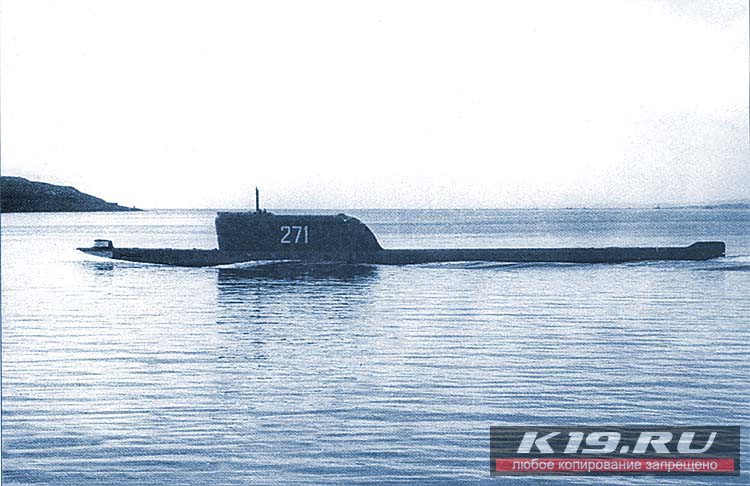 Погиб  4 июля 1961 года  при ликвидации аварии атомного реактора в период нахождения подводной лодки на боевой службе в Северной Атлантике.Награждён орденом Красного Знамени (посмертно).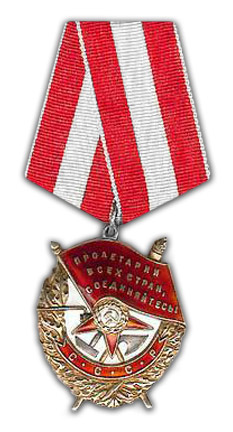                                  Матрос       Харитонов Валерий КонстантиновичАтомная подводная лодкаК - 278 "Комсомолец"7 апреля 1989 года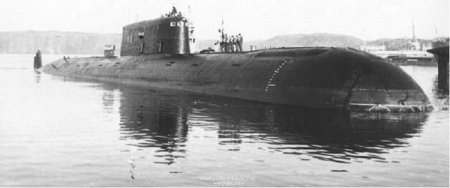 Погиб   7 апреля 1989 года  при выполнении задач боевой службы в Норвежском мореНаграждён орденом Красного знамени (посмертно)Матрос          Грундуль Алексей АлександровичФлагмаг Черноморского Флота ВМФ СССРЛинейный корабль  "Новороссийск" 29 октября 1955 года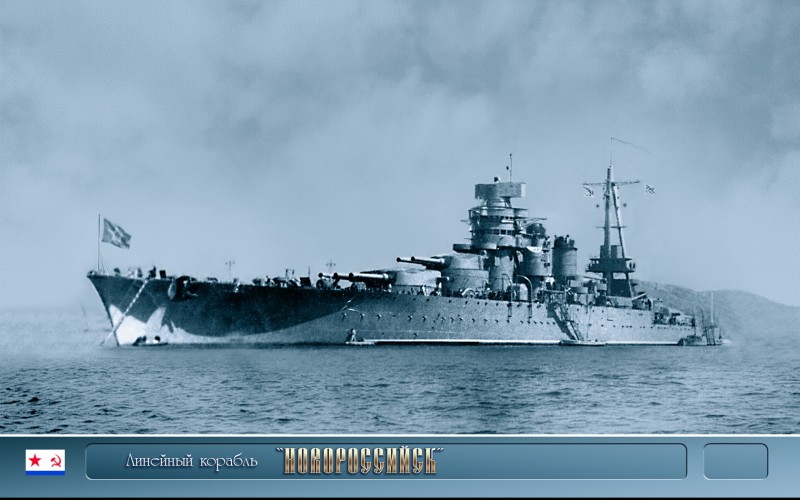 Погибли 29 октября 1955 года при ликвидации последствий взрыва и спасении экипажа линейного корабля "Новороссийск" .Награждены орденом Мужества (посмертно)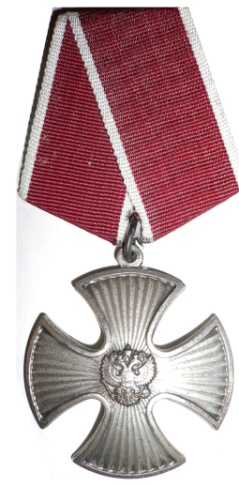 Старший матрос        Храпков Борис Александрович                г.ЯрославльМатрос                           Евграфьев Юрий Дмитриевич               г.Гаврилов - ЯмМатрос                           Ожогин Виктор Иванович                       г. РыбинскМатрос                           Петров Анатолий Васильевич              г. ЯрославльМатрос                        Рысов Владимир Андрианович               Любимский район, д.Слобода  Матрос                       Чекменёв Владимир Иванович                Рыбинский район, д.Илюхино         Атомнай подводный ракетный крейсерК - 141 "Курск"12 августа 2000 года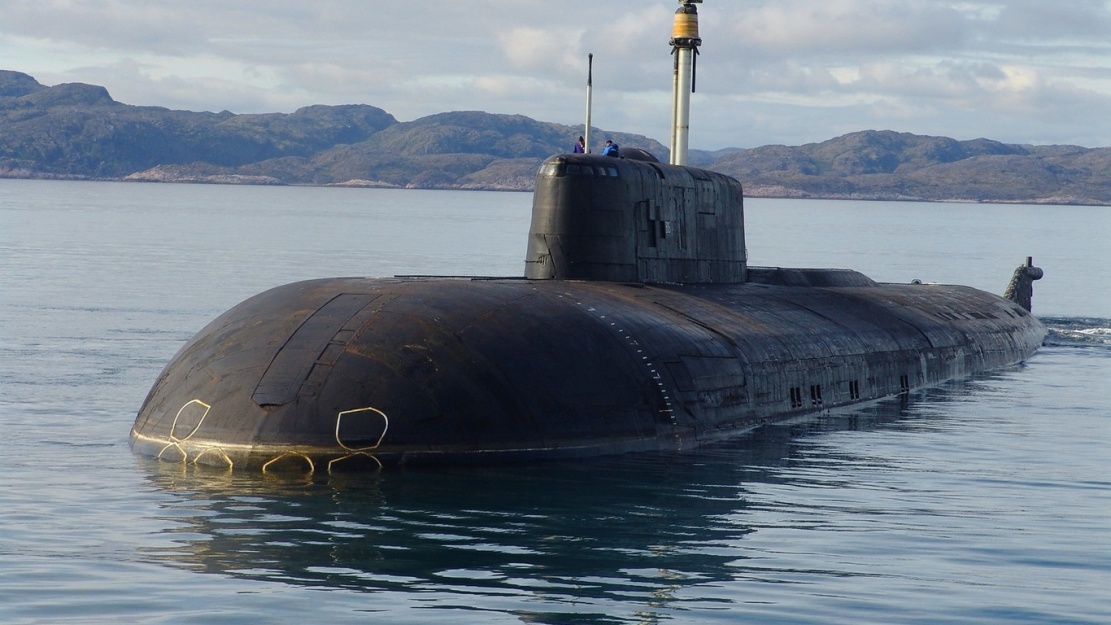 Погиб 12 августа 2000 года при выполнении учебно - боевых задач в Баренцевом море.Награждён орденом Мужества (посмертно).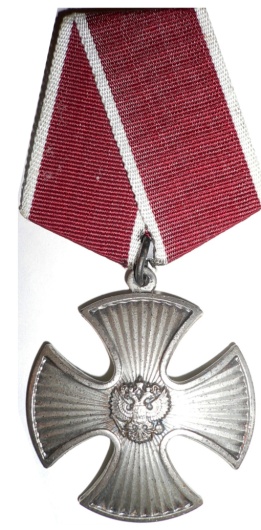 старший лейтенант   Рванин Максим АнатольевичВосстановление конституционного порядка в Чеченской республикеПогиб 26 мая 1995 годаНаграждён орденом Мужества (посмертно).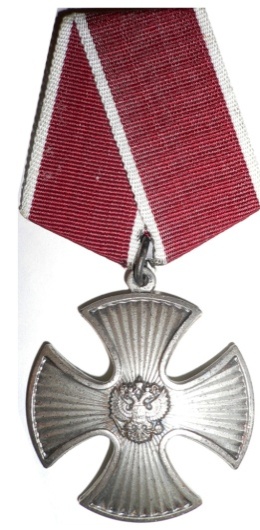                                            матрос          Харламов Андрей Викторович